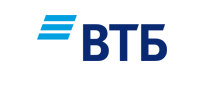 Банк ВТБ (розница) приглашает выпускников экономических специальностей для участия в конкурсе на замещение вакансии:Старший менеджер-аналитик Управления продажОбязанности менеджера:консолидация данных, подготовка отчётов (регулярные, единовременные, графические и текстово-аналитические представления) обработка больших массивов информации, анализ динамики продаж банковских продуктов и прогнозирование роста портфеля конкурентный анализ предложений банков и их баланса разработка отчётных/журнальных форм для ведения и обновления осуществление административной поддержки Начальника и Управляющих директоров Управления продаж оформление презентаций в MS Powerpoint написание и согласование протоколов совещаний администрации филиала, составление повесток заседаний.Требования:продвинутый пользователь MS Excel (приветствуется навык написания макросов), Access, Power Point - обязательное требование. опыт формирования отчетности, презентаций будет являться преимуществомУсловия:работа в ведущем российском Банкеоформление в соответствии с ТК РФ расширенный социальный пакетграфик 5/2, полный рабочий день, местоположения -  ст.м. "Адмиралтейская".Резюме просим высылать по адресу: personal.sz@spb.vtb24.ruВ сопроводительном письме к резюме просим указать:название вакансиинаименование учебного заведения, факультет, курстема дипломной работыаргументация причин рассмотрения вакансии